Dandelion Jam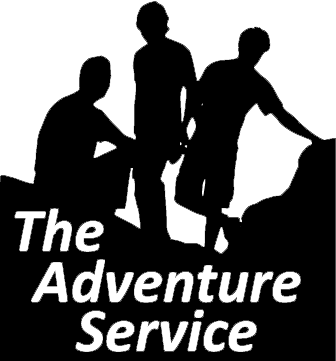 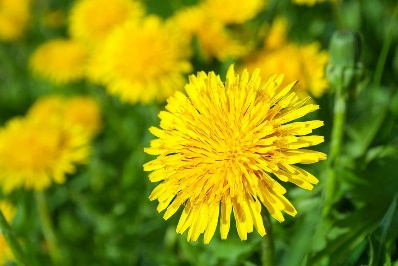 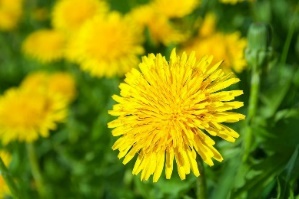 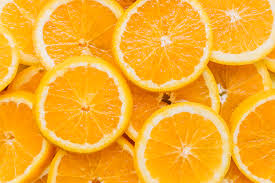 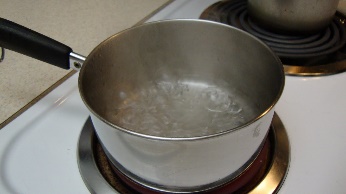 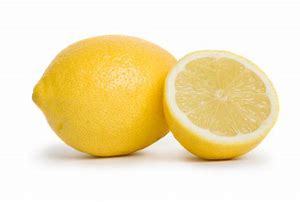 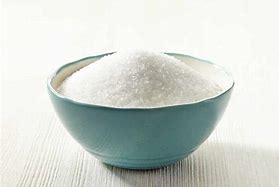 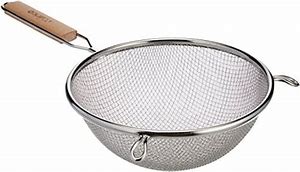 